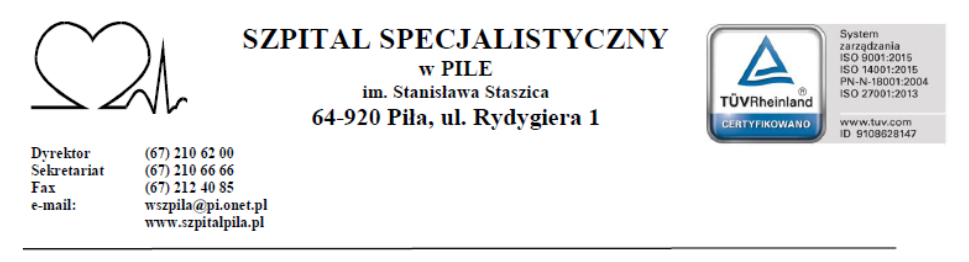 Piła, 21 sierpnia 2020 r.FZP.II-241/67/20/ZOZAPYTANIE OFERTOWE„Dostawa i montaż lampy identyfikacyjnej lądowiska dla helikopterów”.Szpital Specjalistyczny w Pile im. Stanisława Staszica 64-920 Piła, ul. Rydygiera 1tel. (067) 210 62 07REGON 002161820; NIP 764-20-88-098http://szpitalpila.pl/Postępowanie prowadzone jest na podstawie § 8 Regulaminu postępowania w sprawach o zamówienia publiczne, który stanowi załącznik do zarządzenia nr 67/2019 Dyrektora Szpitala Specjalistycznego w Pile im. Stanisława Staszica z dnia 08.05.2019 r. – za pośrednictwem platformy zakupowejPrzedmiotem zamówienia jest jednorazowa dostawa i montaż lampy identyfikacyjnej lądowiska dla helikopterów do Szpitala Specjalistycznego im. Stanisława Staszica w Pile. Szczegółowy zakres i wymagania dotyczące zamówienia określa załącznik nr 2 (opis przedmiotu zamówienia).Wykonawca może zaoferować wyłącznie produkt, który posiada wymagane prawem pozwolenia, atesty i certyfikaty w szczególności posiada dokumenty wymagane przez polskie prawo. Miejscem realizacji dostawy jest siedziba Zamawiającego w godz. od 7:30 do 15:00, za wyjątkiem dni ustawowo wolnych od pracy własnym transportem na własny koszt i ryzyko. Dokładny termin dostawy i montażu Wykonawca zobowiązany jest wcześniej uzgodnić z przedstawicielem Zamawiającego tj. Kierownikiem Działu Elektrotechnicznego Szpitala Specjalistycznego w Pile.Wykonawca udzieli gwarancji i rękojmi na okres nie mniejszy niż 24 miesiące od dnia uruchomienia lampy identyfikacyjnej.Wykonawca powinien posiadać wiedzę i doświadczenie oraz uprawnienia do wykonania określonych prac i czynności, jeśli przepisy nakładają obowiązek posiadania takich uprawnień.Wykonawca jest odpowiedzialny za jakość, zgodność z warunkami technicznymi i jakościowymi opisanymi dla przedmiotu zamówienia. Wymagana jest należyta staranność przy realizacji zobowiązań umowy.Zamawiający nie dopuszcza składania ofert częściowych.Zamawiający zaleca, aby Wykonawca dokonał wstępnej wizji lokalnej miejsca realizacji dostawy i montażu, aby uzyskać informacje, które mogą być konieczne do przygotowania oferty celem zawarcia umowy i wykonania zamówienia. Koszty dokonania wizji lokalnej poniesie Wykonawca.Zamawiający może odmówić odbioru przedmiotu umowy w przypadku, gdy będzie on w stanie niekompletnym, wadliwym bądź stan techniczny jego zewnętrznych opakowań lub opakowań zbiorczych będzie wskazywał na możliwość jego uszkodzenia.Odbiór Przedmiotu umowy odbywać się będzie na podstawie wystawionej faktury VAT lub dokumentu WZ z określeniem rodzaju, ilości przedmiotu umowy oraz ceny jednostkowej.Jeżeli w dostarczonym sprzęcie Zamawiający stwierdzi wady, niezwłocznie zawiadomi o nich Wykonawcę, który wymieni sprzęt na wolny od wad w ciągu 7 dni od daty zawiadomienia, nie obciążając Zamawiającego kosztami wymiany.Wykonawca zobowiązany będzie do dostarczenia niezbędnej dokumentacji projektowej w wersji papierowej i elektronicznej, a także do usunięcia na koszt własny błędów w dokumentacji, nieujawnionych w czasie odbioru, w najkrótszym uzasadnionym terminie niezwłocznie po ich wykryciu, tak aby nie dochodziło do nieuzasadnionego ich przerywania lub przedłużania.Wykonawca zobowiązany jest do ponoszenia pełnej odpowiedzialności za przestrzeganie przepisów bhp, ochronę ppoż, jak i za wszelkie szkody powstałe w trakcie trwania robót na terenie przejętym od Zamawiającego lub mających związek z prowadzonymi robotami, od dnia przejęcia terenu robót oraz ponoszenia pełnej odpowiedzialności za szkody oraz następstwa nieszczęśliwych wypadków z udziałem zarówno pracowników Wykonawcy jak i osób trzecich, powstałe w związku z prowadzonymi robotami, w tym także ruchem pojazdów, od dnia przejęcia terenu robót; Wymagany termin dostawy przedmiotu zamówienia: maksymalnie 3 miesiące od dnia podpisania umowy.                      Termin płatności wynosi 60 dni od daty doręczenia faktury VAT Zamawiającemu na podstawie Ustawy z dnia 8 marca 2013 r. o terminach zapłat w transakcjach handlowych (Dz. U. z 2019 r. poz. 118) ze względu na specyfikę rozliczeń z Narodowy Funduszem Zdrowia za wykonanie świadczeń zdrowotnych.formularz ofertowy – załącznik nr 1 do zapytania ofertowego;opis przedmiotu zamówienia –załącznik nr 2 do zapytania ofertowego;potwierdzenie spełnienia warunków udziału w postępowaniu – załącznik nr 3 do zapytania ofertowegoaktualny odpis z właściwego rejestru lub z centralnej ewidencji i informacji o działalności gospodarczej, jeżeli odrębne przepisy wymagają wpisu do rejestru lub ewidencji,w przypadku, gdy umocowanie osoby podpisującej ofertę nie wynika z właściwego rejestru, należy dołączyć pełnomocnictwo do reprezentowania Wykonawcy w postępowaniu o udzielenie zamówienia albo reprezentowania w tym postępowaniu i zawarcia umowy, podpisane przez osoby do tego umocowane zgodnie z odpisem z właściwego rejestru lub z centralnej ewidencji i informacji o działalności gospodarczej. materiały informacyjno- handlowe.Wykonawca może złożyć tylko jedną ofertę, w formie elektronicznej (platforma zakupowa) i w języku polskim.Zamawiający w toku badania i oceny ofert, w przypadku powstania jakichkolwiek wątpliwości, zastrzega sobie prawo do żądania od Wykonawców wyjaśnień dotyczących treści złożonych ofert oraz złożenia dodatkowych dokumentów.Zamawiający dopuszcza porozumiewanie się w formie elektronicznej (platforma zakupowa).W imieniu Zamawiającego postępowanie prowadzi Agnieszka Migdalczyk tel. 67/ 21 06 207, która to osoba jest upoważniona do kontaktów z Wykonawcami.Zamawiający zastrzega sobie prawo do zmiany lub odwołania niniejszego postępowania oraz unieważnienia postępowania na każdym etapie bez podania przyczyny.Formularz ofertowy i wszystkie załączone dokumenty muszą być podpisane przez Wykonawcę. Oferta winna być podpisana zgodnie z zasadami reprezentacji wskazanymi we właściwym rejestrze. Poprawki lub zmiany (również przy użyciu korektora) w ofercie, muszą być parafowane własnoręcznie przez osobę(-y) podpisującą(-e) ofertę.Wykonawcy zainteresowani niniejszym postępowaniem mogą zadawać pytania dotyczące
 niniejszego postępowania, na które Zamawiający niezwłocznie odpowie i umieści informację na platformie zakupowej.     Termin zadawania pytań do 25.08.2020 r. godz. 11:00.Jeżeli będą Państwo mieli pytania związane z procesem złożenia oferty prosimy o kontakt z Centrum Wsparcia Klienta platforma zakupowa.pl: - tel. 22 101 02 02, - e-mail: cwk@platformazakupowa.pl.Przy wyborze oferty Zamawiający będzie się kierował kryterium: cena – 100%. Do realizacji zamówienia zostanie wybrany Wykonawca, który zaoferuje najniższą cenę (wartość brutto) spośród wszystkich ważnych ofert. Ofertę za pośrednictwem platformy zakupowej należy złożyć nie później niż do dnia 27.08.2020 roku do godz. 10:30. Otwarcie ofert odbędzie się w dniu 27.08.2020 r. o godz. 10:35.Zamawiający zastrzega sobie prawo przesunięcia terminu składania i otwarcia ofert.Termin związania ofertą wynosi 30 dni od upływu terminu składania ofert.Wykonawca, który złożył ofertę najkorzystniejszą będzie zobowiązany do podpisania umowy wg projektu (załącznik nr 4) przedstawionego przez Zamawiającego i na określonych w niej warunkach, w miejscu i terminie wyznaczonym przez Zamawiającego.Załączniki:załącznik nr 1 – formularz ofertowy;załącznik nr 2- opis przedmiotu zamówieniazałącznik nr 3 – oświadczenia o spełnieniu warunków udziału w postępowaniuzałącznik nr 4 – projekt umowy wraz z załącznikami;załącznik nr 5 – klauzula RODO.Załącznik nr 1 do zapytania ofertowego									FZP.II-241/67/20/ZO				             FORMULARZ OFERTOWYZOBOWIĄZANIA W PRZYPADKU PRZYZNANIA ZAMÓWIENIA:zobowiązujemy się do zawarcia umowy w miejscu i terminie wyznaczonym przez Zamawiającego;osoby, które będą zawierały umowę ze strony Wykonawcy: .....................................................................................................................................................     e-mail:………...……........……………………………..……....….tel....................................................…………..;osobą odpowiedzialną za realizację umowy jest:.....................................................................................................................................................e-mail:………...……........……………………………..……....….tel................................................…………………….;Oświadczamy, że zapoznaliśmy się z opisem przedmiotu zamówienia i nie wnosimy do niego żadnych uwag oraz uzyskaliśmy konieczne informacje i wyjaśnienia niezbędne do przygotowania oferty.Oświadczamy, że czujemy się związani ofertą przez okres 30 dni, licząc od upływu składania ofert.Oświadczamy, że zapoznaliśmy się z projektem umowy i nie wnosimy zastrzeżeń, co do jej treści.Oświadczamy, że zapoznaliśmy się z informacją RODO.Oświadczamy, że cena brutto podana w niniejszym formularzu zawiera wszystkie koszty wykonania zamówienia, jakie ponosi Zamawiający w przypadku wyboru niniejszej oferty.Oświadczamy, iż powyższe zamówienie:*1) w całości zrealizujemy sami;2) zrealizujemy przy udziale podwykonawcy (wpisać dane podwykonawcy w celu spełnienia warunków udziału w postępowaniu lub wpisać część przedmiotu zamówienia, którą będzie realizował podwykonawca w przypadku, gdy wykonawca samodzielnie spełnia warunki udziału w postępowaniu): …………………………………………………………………………………………….………….…………………………………………………………………………………………………………………	Załącznik nr 2 do zapytania ofertowego								FZP.II-241/67/20/ZO	OPIS PRZEDMIOTU ZAMÓWIENIAWykonawca w celu realizacji zamówienia jest zobowiązany do:1.	Wykonania niezbędnej dokumentacji projektowej dotyczącej lampy identyfikacyjnej lądowiska.2.	Dostarczenia lampy identyfikacyjnej lądowiska do Zamawiającego.3.	Dostarczenia fotokomórki sterująca lampą do Zamawiającego.4.	Montaż lampy u Zamawiającego (zawiera wykonanie instalacji zgodnie z opracowanym projektem).5.	Wykonanie pomiarów ułożonej instalacji.6.	Sprawdzenie działania urządzenia w miejscu montażu.Lampa identyfikacyjna dostarczana jest w komplecie ze skrzynką sterowniczą, sterownikiem i fotokomórką regulującą intensywność świecenia lampy w zależności od przejrzystości powietrza. Lampę należy instalować na konstrukcji masztu Φ 80 mm dł. 3m nad dachem budynku „A”. Skrzynkę sterowniczą i sterownik instalować w rozdzielnicy RNA zamontowanej w wentylatorni nr 6 na poz. -1 w budynku „A”. Zasilanie lampy 230V AC wykonać z panelu zasilającego RNA. Uwaga: Kabel impulsowy pomiędzy lampą, a skrzynką sterowniczą dostarczany w komplecie posiada ograniczoną długość 7m (z możliwością zastosowania przedłużenia +2m). Montaż lampy, skrzynki sterowniczej i sterownika oraz uruchomienie wykonać zgodnie z instrukcją producenta dostarczaną w komplecie.Latarnia identyfikacyjnaLatarnia ma być zainstalowana na lotnisku przeznaczonym do użytkowania w porze nocnej, a które nie jest łatwe do zidentyfikowania z powietrza przy pomocy innych urządzeń. Latarnia powinna być usytuowana na lotnisku w obszarze o niewielkim poziomie oświetlenia tła. Efektywna intensywność błysku ma wynosić nie mniej niż 2 000 kandeli. W miejscach, w których nie można uniknąć wysokiego poziomu oświetlenia tła zaleca się nawet 10-krotne zwiększenie efektywnej intensywności błysku.Latarnia identyfikacyjna ma emitować błyski barwy: -zielonej w przypadku lotnisk lądowych, -żółtej w przypadku lotnisk nawodnych.Znaki identyfikacyjne mają być nadawane w Międzynarodowym Kodzie Morse'a.Zalecana prędkość nadawania powinna wynosić od sześciu do ośmiu słów na minutę, co odpowiada czasookresowi trwania jednej kropki Morse’a w przedziale 0,15 do 0,20 sekundy	Załącznik nr 3 do zapytania ofertowego										FZP.II-241/67/20/ZOOświadczenie o spełnianiu warunków udziału w postępowaniuOświadczam, że:zapoznaliśmy się ze zapytaniem ofertowym oraz projektem umowy i nie wnosimy do nich zastrzeżeń oraz przyjmujemy warunki w nich zawarte; uzyskaliśmy konieczne informacje i wyjaśnienia niezbędne do przygotowania oferty;posiadamy stosowne kwalifikacje i uprawnienia potrzebne do wykonywania przedmiotu zamówienia;posiadamy zdolność do wykonania zgodnego z obowiązującym prawem przedmiotu zamówienia z najwyższą starannością i rzetelnością zawodową, z uwzględnieniem zasad i sztuki wykonywania prac oraz najnowszym stanem wiedzy, mając na uwadze interes Zamawiającego.Załącznik nr 4 do postępowania FZP.II-241/67/20/ZOUmowa – ProjektUMOWA Nr …../2020/ZPzawarta w Pile w dniu  .... …… 2020 roku pomiędzy:Szpitalem Specjalistycznym w Pile im. Stanisława Staszica64-920 Piła, ul. Rydygiera 1wpisanym do Krajowego Rejestru Sądowego KRS 0000008246 - Sąd Rejonowy Nowe Miasto i Wilda w Poznaniu, IX Wydział Gospodarczy Krajowego Rejestru SądowegoREGON: 001261820 		NIP: 764-20-88-098który reprezentuje:zwanym dalej „Zamawiającym”a………………………………………………………wpisanym do Krajowego Rejestru Sądowego KRS …….. – Sąd Rejonowy w ………, ….. Wydziału Gospodarczego Krajowego Rejestru Sądowego, kapitał zakładowy w wysokości …….. złREGON: .............................. 		NIP: ..............................który reprezentuje:………………………………………………………wpisanym do rejestru osób fizycznych prowadzących działalność gospodarczą Centralnej Ewidencji i Informacji o Działalności Gospodarczej Rzeczypospolitej Polskiej (CEIDG)REGON: .............................. 		NIP: ..............................który reprezentuje:………………………………………………………zwanym dalej „Wykonawcą”,którego oferta została przyjęta w postępowaniu o udzielenie zamówienia publicznego na podstawie § 8 Regulaminu postępowania w sprawach o zamówienia publiczne, który stanowi załącznik do zarządzenia nr 67/2019 Dyrektora Szpitala Specjalistycznego w Pile im. Stanisława Staszica z dnia 08.05.2019 r. prowadzonego pod hasłem „Dostawa i montaż lampy identyfikacyjnej lądowiska dla helikopterów” (nr sprawy: FZP.II-241/67/20/ZO), o następującej treści:                                                         § 1Przedmiotem umowy jest jednorazowa dostawa i montaż wraz z projektem lampy i montażu lampy identyfikacyjnej lądowiska dla helikopterów w Szpitalu Specjalistycznym w Pile im. Stanisława Staszica. Szczegółowy opis przedmiotu zamówienia określa zał. nr 1 do niniejszej umowy.Wykonawca może zaoferować wyłącznie produkt, który posiada wymagane prawem pozwolenia, atesty i certyfikaty w szczególności posiada dokumenty wymagane przez polskie prawo.     § 2Wykonawca zobowiązuje się przenieść na rzecz Zamawiającego towar określony w umowie i wydawać mu go w sposób w niej określony.§ 3Zamawiający zobowiązuje się odebrać towar i zapłacić Wykonawcy w sposób określony w umowie.§ 4CENA TOWARUZamawiający, zgodnie z wybraną ofertą, zapłaci Wykonawcy: netto: ........................ (słownie: ...................)VAT: .......................brutto: ...................... (słownie: ......................)§ 5WARUNKI PŁATNOŚCIZamawiający zapłaci za dostawę przedmiotu umowy zgodnie z opisem przedmiotu zamówienia na podstawie faktury wystawionej przez Wykonawcę i dowodu potwierdzającego dostawę (protokołu zdawczo-odbiorczego).Zapłata nastąpi przelewem na konto Wykonawcy nie później niż w ciągu 60 dni od daty doręczenia faktury Zamawiającego. W przypadku błędnie sporządzonej faktury VAT w tym braku na fakturze klauzuli, o której mowa w § 11 niniejszej umowy, termin płatności ulegnie odpowiedniemu przesunięciu o czas, w którym doręczono prawidłowo sporządzoną fakturę.Za datę zapłaty uważa się dzień obciążenia rachunku bankowego Zamawiającego.§ 6DOSTAWA TOWARUWykonawca zobowiązuje się do przygotowania projektu, dostarczenia i montażu przedmiotu umowy do Szpitala Specjalistycznego w Pile własnym transportem na własny koszt i ryzyko. Dokładny termin dostawy i montażu Wykonawca zobowiązany jest wcześniej uzgodnić z przedstawicielem Zamawiającego tj. Kierownikiem Działu Elektrotechnicznego Szpitala Specjalistycznego w Pile.Wykonawca zobowiązany jest dostarczyć niezbędną dokumentację projektową w wersji papierowej i elektronicznej.Wykonawca zobowiązany jest do ponoszenia pełnej odpowiedzialności za przestrzeganie przepisów bhp, ochronę ppoż, jak i za wszelkie szkody powstałe w trakcie trwania robót na terenie przejętym od Zamawiającego lub mających związek z prowadzonymi robotami, od dnia przejęcia terenu robót oraz ponoszenia pełnej odpowiedzialności za szkody oraz następstwa nieszczęśliwych wypadków                   z udziałem zarówno pracowników Wykonawcy jak i osób trzecich, powstałe w związku                                 z prowadzonymi robotami, w tym także ruchem pojazdów, od dnia przejęcia terenu robót; Parametry techniczne, wyposażenie, warunki gwarancji i serwisu przedmiotu umowy określa załącznik nr 1 do umowy.Jeżeli w dostarczonym sprzęcie Zamawiający stwierdzi wady, niezwłocznie zawiadomi o nich Wykonawcę, który wymieni sprzęt na wolny od wad w ciągu 7 dni od daty zawiadomienia, nie obciążając Zamawiającego kosztami wymiany.Przekazanie przedmiotu umowy nastąpi na podstawie podpisanego przez obie strony, bez zastrzeżeń, protokołu zdawczo-odbiorczego z dostawy i odbioru przedmiotu umowy.Odpowiedzialność za przedmiot umowy przenosi się na Zamawiającego z chwilą podpisania, bez zastrzeżeń, protokołu zdawczo – odbiorczego przez obie strony umowy.Przedmiot zamówienia nie posiada wad fizycznych, jest kompletny i gotowy po zainstalowaniu do eksploatacji bez żadnych dodatkowych zakupów i inwestycji (poza materiałami eksploatacyjnymi). Przez wadę fizyczną rozumie się w szczególności jakąkolwiek niezgodność z opisem przedmiotu zamówienia lub inną wadę uniemożliwiającą korzystanie z przedmiotu umowy zgodnie z celem, jakiemu przedmiot ten miał służyć Zamawiającemu.Wykonawca wraz z przedmiotem umowy dostarczy dokumenty określone w załączniku nr 1. Wykonawca gwarantuje, że dostarczy urządzenia identyczne jak przedstawione w ofercie. Dniem wykonania zamówienia będzie dzień podpisania protokołu zdawczo - odbiorczego.Termin wykonania: 3 miesiące od dnia podpisania umowy.§7GWARANCJA Okres gwarancji i rękojmi na przedmiot umowy wynosi 24 miesiące od dnia uruchomienia lampy identyfikacyjnej.Okres gwarancji liczony będzie od bezusterkowego podpisania protokołu zdawczo-odbiorczego z bezusterkowego testu sprawdzającego.Wykonawca wraz z dostawą przedmiotu zamówienia zobowiązany jest dostarczyć karty gwarancyjne na oferowany towar.Wykonawca zobowiązuje się do zapewnienia serwisu w okresie gwarancyjnym i pogwarancyjnym.Jeżeli w okresie gwarancji ujawnią się w dostarczonym sprzęcie usterki lub wady ukryte wynikające z wadliwego zaprojektowania, użycia niewłaściwych materiałów lub defektów produkcyjnych, Wykonawca jest zobowiązany do bezpłatnej wymiany na przedmiot wolny od wad lub naprawy niesprawnego sprzętu. Zgłoszenie niesprawności urządzenia przez Zamawiającego winno być dokonane w terminie do 3 dni roboczych. Wykonawca winien dokonać naprawy w terminie do 3 dni roboczych, a w przypadku konieczności wymiany części lub podzespołu w terminie do 7 dni.  W razie odrzucenia reklamacji przez Wykonawcę, Zamawiający może złożyć wniosek o przeprowadzenie ekspertyzy przez niezależnych rzeczoznawców. Jeżeli reklamacja Zamawiającego okaże się uzasadniona, koszty związane z przeprowadzeniem ekspertyzy poniesie Wykonawca.§ 8Osobą odpowiedzialna za realizację niniejszej umowy ze strony Zamawiającego jest Kierownik Działu Elektrotechnicznego tel. (067) 210 62 50.Osobą odpowiedzialna za realizację niniejszej umowy ze strony Wykonawcy jest:………………………………………………………………………………….………., tel. ……………………………………………...                                                                                   § 9KARY UMOWNEW przypadku nie dostarczenia przedmiotu umowy w terminie określonym w § 6 ust. 1 i/ lub 5. Wykonawca zapłaci Zamawiającemu karę umowną w wysokości 0,3% wartości brutto faktury za przedmiot umowy  za każdy dzień opóźnienia jednak nie więcej niż 10% wartości brutto faktury.W przypadku odstąpienia od umowy z winy Wykonawcy lub Zamawiającego druga strona może dochodzić od strony winnej kary umownej w wysokości 10% wartości brutto przedmiotu umowy.Za opóźnienie w usunięciu wad i usterek stwierdzonych w okresie gwarancji i rękojmi oraz za nieusunięcie wad i usterek w wyznaczonym terminie w wysokości 0,3 % wartości brutto faktury za przedmiot umowy za każdy dzień opóźnienia. Termin opóźnienia liczony będzie od następnego dnia po upływie terminu ustalonego na usunięcie wad i usterek. Jeżeli wysokość szkody przekracza wysokość kary umownej, Zamawiający zastrzega sobie prawo dochodzenia na drodze sądowej odszkodowania przekraczającego wysokość kary.§ 10 ODSTĄPIENIE OD UMOWYZamawiający może odstąpić od umowy, z przyczyn leżących po stronie Wykonawcy w szczególności w przypadkach:nienależytego wykonywania postanowień niniejszej umowy,stwierdzenie przez Zamawiającego wady fizycznej lub prawnej przedmiotu umowy,2.	W razie wystąpienia istotnej zmiany okoliczności powodującej, że wykonanie umowy nie leży w interesie publicznym, czego nie można było wcześniej przewidzieć w chwili zawarcia umowy, Zamawiający może odstąpić od umowy w terminie 30 dni od powzięcia wiadomości o powyższych okolicznościach. § 11ZMIANY DO UMOWYZmiana postanowień niniejszej umowy może nastąpić za zgodą obu stron wyrażoną na piśmie pod rygorem nieważności z zastrzeżeniem ust. 2.Niedopuszczalna jest zmiana postanowień niniejszej umowy w stosunku do treści oferty na podstawie, której dokonano wyboru Wykonawcy, chyba że konieczność wprowadzenia takich zmian wynika z uwarunkowań zewnętrznych niezależnych od stron umowy, a zmiana jest nieistotna w stosunku do treści oferty.Zamawiający dopuszcza możliwość zmiany zapisów umowy w następującym zakresie:zmian wynikających z przekształceń własnościowych;zmian danych Wykonawcy (np. zmiana adresu, nazwy);Powyższe zmiany nie mogą być niekorzystne dla Zamawiającego.§ 12Wykonawca zobowiązany jest umieścić na fakturze zapis: „Wierzytelności, jakie mogą powstać przy realizacji umowy u Wykonawcy w stosunku do Zamawiającego nie mogą być przedmiotem ich dalszej sprzedaży, jak również cesji lub przelewu bez pisemnej zgody Zamawiającego” oraz zapis „Sprzedaż dotyczy wykonania umowy nr ……../2020/ZP z dnia …………..….”.§ 13W sprawach nieuregulowanych niniejszą umową mają zastosowanie przepisy kodeksu cywilnego oraz inne obowiązujące przepisy prawne.§ 14Ewentualne spory wynikłe na tle realizacji niniejszej umowy rozstrzygać będzie sąd właściwy miejscowo dla siedziby Zamawiającego, po uprzednim dążeniu stron do ugodowego załatwienia sporu.§ 15Umowę sporządzono w dwóch jednobrzmiących egzemplarzach po jednym dla każdej ze stron.ZAMAWIAJĄCY 					WYKONAWCAZałącznik nr 2 do umowyZOBOWIĄZANIEJako Wykonawca:(Nazwa firmy, adres, NIP)realizujący na rzecz Szpitala Specjalistycznego w Pile im. Stanisława Staszica przedmiot umowy „………………………………………………”  zobowiązuje się do:przestrzegania ogólnie obowiązujących przepisów i zasad w zakresie bezpieczeństwa i higieny pracy, jakich dotyczy przedmiot umowy oraz przyjmuje do wiadomości i stosowania postanowienia „Instrukcji bezpieczeństwa i higieny prac realizowanych przez podmioty zewnętrzne na terenie Szpitala Specjalistycznego w Pile im. Stanisława Staszica”, której kopię otrzymałem/am;zapoznania swoich pracowników oraz innych osób wykonujących pracę na moją rzecz przy realizacja zadania na terenie Szpitala Specjalistycznego w Pile im. Stanisława Staszica z postanowieniami „Instrukcji bezpieczeństwa i higieny prac realizowanych przez podmioty zewnętrzne na terenie Szpitala Specjalistycznego w Pile im. Stanisława Staszica”. Zobowiązanie podpisał: Imię i nazwisko ……………………………………………………….Stanowisko służbowe / funkcja: …………………………………….Data: ………………       Pieczęć i podpis: …………………..……..załącznik nr 3 do umowyInstrukcja bezpieczeństwa i higieny pracrealizowanych przez podmioty zewnętrznena terenie Szpitala Specjalistycznego w Pile im. Stanisława StaszicaCel instrukcjiCelem przedmiotowej instrukcji jest określenie zasad bezpieczeństwa i higieny pracy Podmiotów Zewnętrznych, realizujących zadania na terenie Szpitala Specjalistycznego im. Stanisława Staszica w Pile. Zakres stosowaniaPrzedmiotowa instrukcja zawiera szczegółowe wytyczne w dziedzinie bezpieczeństwa i higieny pracy dotyczące Podmiotów Zewnętrznych działających na terenie Szpitala Specjalistycznego w Pile im. Stanisława Staszica, od momentu wyboru, podpisania umowy, rozpoczęcia zadania, bieżącej kontroli, aż do chwili ostatecznego zakończenia zadania. Niniejsza instrukcja obowiązuje na terenie całego Szpitala Specjalistycznego im. Stanisława Staszica w Pile i dotyczy Podmiotu Zewnętrznego oraz wszystkich osób przez niego zatrudnionych (bez względu na formę powierzenia pracy) realizującego zadanie na terenie Szpitala Specjalistycznego im. Stanisława Staszica w Pile.  Zagadnienia ogólneZa Podmiot Zewnętrzny rozumie się Wykonawcę, realizującego na terenie Szpitala Specjalistycznego w Pile im Stanisława Staszica usługi medyczne, innego rodzaju usługi oraz dostawy i wszelkie prace serwisowe, konserwacyjne, remontowe, budowlane i inne. Za zadanie rozumie się usługi medyczne, innego rodzaju usługi oraz dostawy i wszelkie prace serwisowe, konserwacyjne, remontowe, budowlane i inne, realizowane na terenie Szpitala Specjalistycznego w Pile im. Stanisława Staszica, w ramach zawartych umów. Wykonawca oraz jego pracownicy i inne osoby wykonujące pracę na jego rzecz, oddelegowani do Szpitala Specjalistycznego im. Stanisława Staszica w Pile  celem realizacji zadania na terenie Szpitala Specjalistycznego im. Stanisława Staszica w Pile zobowiązani są do przestrzegania ogólnie obowiązujących przepisów, zasad w dziedzinie bezpieczeństwa i higieny pracy, w tym określonych w Kodeksie Pracy oraz wszelkich przepisach prawa materialnego, a także  stosowanie się do zaleceń osoby wyznaczonej przez Dyrektora Szpitala lub Kierownika komórki organizacyjnej na terenie której realizowane jest zadanie. Szczegółowe zasady w dziedzinie bezpieczeństwa i higieny pracyCałokształt spraw dotyczących bezpieczeństwa i higieny realizowanych w obowiązku do pracowników i innych osób wykonujących pracę na rzecz Wykonawcy, oddelegowanych do Szpitala Specjalistycznego w Pile im. Stanisława Staszica celem realizacji zadania na terenie Szpitala Specjalistycznego w Pile im. Stanisława Staszica spoczywa na Wykonawcy w myśl zapisów Działu Dziesiątego oraz art. 304 § 1 Ustawy z dnia 26 czerwca 1974 r. Kodeks Pracy (Dz. U. z 2018 r. poz. 917). Wykonawca zobligowany jest zapewnić bezpieczeństwo swoich pracowników i innych osób oddelegowanych przez niego do pracy na terenie Szpitala Specjalistycznego w Pile im. Stanisława Staszica, na których wpływ mogą mieć czynności wynikające z realizacji powierzonego zadania. Wykonawca w szczególności zobowiązany jest zapewnić w stosunku do swoich pracowników, oddelegowanych do Szpitala Specjalistycznego w Pile im. Stanisława Staszica: poddanie ich profilaktycznym badaniom lekarskim celem posiadania orzeczenia lekarskiego o braku przeciwwskazań do pracy na zajmowanym stanowisku pracy;odbycie przez tych pracowników wymaganych szkoleń w dziedzinie bezpieczeństwa i higieny pracy;zapoznanie z wymaganymi instrukcjami bezpieczeństwa i higieny pracy na stanowisku pracy, obsługi maszyn i urządzeń oraz realizacji prac;zapoznanie z oceną ryzyka zawodowego na zajmowanym stanowisku pracy;wyposażenie w niezbędną odzież, obuwie robocze oraz środki ochrony indywidualnej / środki ochrony zbiorowej;niezbędne kwalifikacje / uprawnienia pracownika, jeżeli takie są wymagane w myśl, stosownych przepisów prawa.Wykonawca zapewnia, że stosowne wymagania określone w pkt 3 będą spełnione wobec osób wykonujących pracę na jego rzecz w formie innej niż stosunek pracy, zatrudnionych celem realizacji zadania na terenie Szpitala Specjalistycznego w Pile im. Stanisława Staszica.  Po stronie Szpitala Specjalistycznego w Pile im. Stanisława Staszica leży przekazanie wykonawcy „Instrukcji bezpieczeństwa i higieny prac realizowanych przez podmioty zewnętrzne na terenie Szpitala Specjalistycznego w Pile im. Stanisława Staszica”. Wykonawca zobowiązany jest zapoznać swoich pracowników i inne osoby wykonujące prace na jego rzecz przy realizacji zadania na terenie Szpitala Specjalistycznego w Pile im. Stanisława Staszica z zapisami zawartymi w „Instrukcji bezpieczeństwa i higieny prac realizowanych przez podmioty zewnętrzne na terenie Szpitala Specjalistycznego w Pile im. Stanisława Staszica”. Fakt przekazania Wykonawcy przedmiotowej instrukcji, potwierdzony zostaje pisemnie na druku stanowiącym załącznik nr 1 do niniejszej instrukcji. Wykonawcy oraz jego pracownicy i inne osoby oddelegowane do realizacji zadania na terenie Szpitala specjalistycznego w Pile im. Stanisława Staszica zobowiązani są do przestrzegania zapisów „Instrukcji bezpieczeństwa i higieny prac realizowanych przez podmioty zewnętrzne na terenie Szpitala Specjalistycznego w Pile im. Stanisława Staszica”.Wykonawca oraz jego pracownicy i inne osoby wyznaczone do realizacja zadania poruszają się i przebywają wyłącznie w miejscach niezbędnych do realizacji zadania na terenie Szpitala Specjalistycznego w Pile im. Stanisława Staszica. Wykonawca oraz jego pracownicy i inne osoby wyznaczone do realizacja zadania na terenie Szpitala Specjalistycznego w Pile im. Stanisława Staszica powinni posiadać widoczne identyfikatory, a jeżeli do realizacji zadania konieczne jest stosowanie urządzeń, maszyn, narzędzi i innego rodzaju sprzętu to powinny one być oznakowane w sposób umożliwiający identyfikację Wykonawcy.W przypadku, gdy do realizacji zadania konieczne jest podłączenie do instalacji elektrycznej, gazowej, wod-kan, CO i innej to Wykonawca musi to zrealizować zgodnie z wymaganym przepisami oraz stosownymi instrukcji, w uzgodnieniu z właściwymi służbami technicznymi Szpitala Specjalistycznego w Pile im. Stanisława Staszica. Wykonawca jest zobowiązany zapewnić, aby wszelkie narzędzia, urządzenia, maszyny i innego rodzaju sprzęt, konieczne do realizacji zadania, były sprawne technicznie, użytkowane zgodnie z przeznaczeniem posiadały wymaganą dokumentację i spełniał stosowne wymagania dotyczącego bezpieczeństwa jego użytkowania.   W sytuacji, gdy w trakcie realizacji zadania Wykonawca używać będzie substancji chemicznych i ich mieszanin zobligowany jest posiadać aktualne karty charakterystyki i bezwzględnie przestrzegać ich zapisów. Wykonawca, jego pracownicy oraz inne osoby oddelegowane przez niego do realizacji zadania na terenie Szpitala Specjalistycznego w Pile im. Stanisława Staszica zobowiązane są tak realizować prace, aby swoim zachowaniem nie narażać siebie oraz innych osób na utratę życia i zdrowia, dbać o mienie szpitala.Wykonawca zobowiązany jest magazynować materiały, substancje i inne przedmioty w miejscu do tego wyznaczonym oraz zgodnie z przepisami bezpieczeństwa w tym zakresie.  W sytuacji, gdy zakres zadania będzie wymagał ograniczenia dostępu osób postronnych do miejsca prac, na Wykonawcy będzie spoczywał obowiązek właściwego oznakowania i zabezpieczenia miejsc, do których nie mogą mieć dostępu osoby trzecie.Zabronione jest demontowanie zabezpieczeń, barier i innych urządzeń ochronnych bez pisemnej zgody Służby BHP, służb technicznych Szpitala Specjalistycznego w Pile im. Stanisława Staszica. W sytuacji, gdy przedmiotowy demontaż jest konieczny, to na Wykonawcy spoczywa obowiązek zapewnienia bezpieczeństwa osób mogących przebywać  w tym miejscu oraz niezwłocznego montażu w stanie niepogorszonym, przed ponownym oddaniem do eksploatacji. Wykonawca, jego pracownicy oraz inne osoby oddelegowane przez niego do realizacji zadania na terenie Szpitala Specjalistycznego w Pile im. Stanisława Staszica zobowiązane są do stosowania się do znaków informacyjnych, nakazu, zakazu i ostrzegawczych obowiązujących na terenie całego Szpitala Specjalistycznego w Pile im. Stanisława Staszica.Postępowanie w razie zaistnienia wypadku przy pracy, zdarzenia potencjalnie wypadkowego, awarii lub każdego innego zdarzenia niepożądanego. Wszyscy pracownicy oraz inne osoby realizujące prace na jego rzecz oddelegowane do realizacji zadania na terenie Szpitala Specjalistycznego w Pile im. Stanisława Staszica zostaną przez niego poinformowani o zasadach postępowania na wypadek awarii, wypadku przy pracy, zdarzenia potencjalnie wypadkowego, czy zdarzenia niepożądanego.Wykonawca jest zobowiązany niezwłocznie powiadomić Służbę BHP Szpitala Specjalistycznego w Pile im. Stanisława Staszica o każdym zaistniałym wypadku przy pracy czy zdarzeniu potencjalnie wypadkowym mającym związek z realizacją zadania. Wykonawca, jego pracownicy lub inne osoby realizujące na jego rzecz zadanie na terenie Szpitala Specjalistycznego w Pile im. Stanisława Staszica, zobligowane są niezwłocznie wezwać odpowiednie służby ratunkowe, gdy zaistniały wypadek czy awaria wymaga bezwzględnej konieczności udzielenia pierwszej pomocy poszkodowanym, zapobiegnięciu rozprzestrzeniania się skutkom awarii lub innych zdarzeń niepożądanych.Wykonawca zobligowany jest do podjęcia wszelkich działań mających na celu zapewnienia bezpieczeństwa wszystkich osób, które w wyniku awarii, wypadku pracy, czy innego zdarzenia niepożądanego mogłyby być narażone na utratę życia i zdrowia. Wykonawca jest zobowiązany do zabezpieczenia mienia Specjalistycznego w Pile im. Stanisława Staszica, gdy istnieje prawdopodobieństwo jego uszkodzenia w wyniku zaistniałego wypadku przy pracy, awarii, czy innego zdarzenia niepożądanego związanego z realizacją zadania. Wykonawca poinformuje swoich pracowników i inne osoby realizujące prace na jego rzecz oddelegowane do realizacji zadania na terenie Szpitala Specjalistycznego w Pile im. Stanisława Staszica o możliwości powiadomienia o wszelkich sytuacjach niepożądanych Dyspozytora Szpitala pod nr telefonu 67 210 62 44 lub wew. 244, albo pracowników ochrony w punkcie przy wejściu głównym do szpitala. Wykonawca, w porozumieniu z przedstawicielem Szpitala Specjalistycznego w Pile im. Stanisława Staszica ma obowiązek wyznaczyć Koordynatora sprawującego nadzór nad bezpieczeństwem i higieną pracy wszystkich pracowników oraz ustalić zasady współdziałania uwzględniające sposób postępowania w przypadku wystawienia zagrożenia dla życia i zdrowia pracowników. Informacji o potencjalnych zagrożeniach dla życia i zdrowia wynikających ze środowiska pracy w Szpitalu Specjalistycznym im. Stanisława Staszica w Pile.Załącznik nr 5 do zapytania ofertowegoFZP.II-241/67/20/ZO Informacja RODOZgodnie z art. 13 ust. 1 i 2 rozporządzenia Parlamentu Europejskiego i Rady (UE) 2016/679 z dnia 27 kwietnia 2016 r. w sprawie ochrony osób fizycznych w związku z przetwarzaniem danych osobowych i w sprawie swobodnego przepływu takich danych oraz uchylenia dyrektywy 95/46/WE (ogólne rozporządzenie o ochronie danych) (Dz. Urz. UE L 119 z 04.05.2016, str. 1), dalej „RODO”, informuję, że: administratorem Pani/Pana danych osobowych jest Szpital Specjalistyczny w Pile im. Stanisława Staszica, ul. Rydygiera 1; 64-920 Piłainspektorem ochrony danych osobowych w Szpitalu jest Pan Piotr Musiał, kontakt: tel. 67 2106295, e-mail: iod@szpitalpila.pl, siedziba: pokój H021 na niskim parterze budynku „H”;Pani/Pana dane osobowe przetwarzane będą w celu związanym z postępowaniem o udzielenie zamówienia publicznego prowadzonym w trybie przetargu nieograniczonego;odbiorcami Pani/Pana danych osobowych będą osoby lub podmioty, którym udostępniona zostanie dokumentacja postępowania w oparciu o art. 8 oraz art. 96 ust. 3 ustawy z dnia 29 stycznia 2004 r. – Prawo zamówień publicznych (Dz. U. z 2017 r. poz. 1579 i 2018), dalej „ustawa Pzp”;  Pani/Pana dane osobowe będą przechowywane, zgodnie z art. 97 ust. 1 ustawy Pzp, przez okres 4 lat od dnia zakończenia postępowania o udzielenie zamówienia, a jeżeli czas trwania umowy przekracza 4 lata, okres przechowywania obejmuje cały czas trwania umowy, umowy 10 lat od dnia rozwiązania umowy;obowiązek podania przez Panią/Pana danych osobowych bezpośrednio Pani/Pana dotyczących jest wymogiem ustawowym określonym w przepisach ustawy PZP, związanym z udziałem w postępowaniu o udzielenie zamówienia publicznego; konsekwencje niepodania określonych danych wynikają z ustawy Pzp;  w odniesieniu do Pani/Pana danych osobowych decyzje nie będą podejmowane w sposób zautomatyzowany, stosowanie do art. 22 RODO;posiada Pani/Pan:na podstawie art. 15 RODO prawo dostępu do danych osobowych Pani/Pana dotyczących;na podstawie art. 16 RODO prawo do sprostowania Pani/Pana danych osobowych;na podstawie art. 18 RODO prawo żądania od administratora ograniczenia przetwarzania danych osobowych z zastrzeżeniem przypadków, o których mowa w art. 18 ust. 2 RODO;  prawo do wniesienia skargi do Prezesa Urzędu Ochrony Danych Osobowych, gdy uzna Pani/Pan, że przetwarzanie danych osobowych Pani/Pana dotyczących narusza przepisy RODO;nie przysługuje Pani/Panu:w związku z art. 17 ust. 3 lit. b, d lub e RODO prawo do usunięcia danych osobowych;prawo do przenoszenia danych osobowych, o którym mowa w art. 20 RODO;na podstawie art. 21 RODO prawo sprzeciwu, wobec przetwarzania danych osobowych, gdyż podstawą prawną przetwarzania Pani/Pana danych osobowych jest art. 6 ust. 1 lit. c RODO.ZamawiającyTryb postępowaniaPrzedmiot zamówieniaTermin wykonania zamówienia oraz warunki płatnościWykonawca załączy do oferty następujące dokumenty:Pozostałe wymagania dotyczące złożenia oferty i dokumentówKryteria oceny:Miejsce, termin składania i otwarcia ofertTermin związania ofertąPrzedmiot zamówienia„Dostawa i montaż lampy identyfikacyjnej lądowiska dla helikopterów”.ZamawiającySzpital Specjalistyczny w Pile im. Stanisława Staszica64–920 Piła, ul. Rydygiera 1Oferent – pełna nazwa Oferenta,adres,tel., fax.NIPREGONe-mail  Oferowana wartośćza wykonaniezadania(podlega ocenie)wartość netto: ……………………………………………………………………. złsłownie:…………………………………………………………………………………..VAT %……………..%wartość brutto: ………………………………………………………………………złsłownie:……………………………………………………………………………………Termin płatności60 dniTermin realizacji zamówieniamaksymalnie 3 miesiące od daty podpisania umowyImiona, Nazwiska, osób upoważnionych do podpisania umowy (zgodnie z ustanowioną zasadą reprezentacji)lp.ZAGROŻENIEŹRÓDŁO ZAGROŻENIACZYNNIKI NIEBEZPIECZNECZYNNIKI NIEBEZPIECZNECZYNNIKI NIEBEZPIECZNE1.Porażenie prądem elektrycznym, pożar, wybuchUszkodzone przewody zasilające urządzenia elektryczne, niesprawna instalacja elektryczna, nie przestrzeganie instrukcji obsługi urządzeń. Brak okresowych badań ochrony podstawowej i przy uszkodzeniu urządzeń,  instalacji elektrycznych. Zaprószenie ognia, awaria instalacji gazowych, itp. CZYNNIKI BIOLOGICZNE (WIRUSY, BAKTERIE, PASOŻYTY, GRZYBY Gr. 2 i 3), w tym m.in.CZYNNIKI BIOLOGICZNE (WIRUSY, BAKTERIE, PASOŻYTY, GRZYBY Gr. 2 i 3), w tym m.in.CZYNNIKI BIOLOGICZNE (WIRUSY, BAKTERIE, PASOŻYTY, GRZYBY Gr. 2 i 3), w tym m.in.2.LegionellaFluoribacterbozemanaegr. 2 Woda (zwłaszcza w temp. 20-45ºC), ścieki, wilgotna gleba, trociny, mgła olejowaDroga zakażenia: powietrzno – kropelkowa, bezpośrednia.3. Herpesviridae ospy wietrznej, półpaśca.gr.2LudzieDroga zakażenia: powietrzno – kropelkowa4.Prątki gruźlicyMycobacteriutuberculosisgr.3LudzieDroga zakażenia: powietrzno – kropelkowa5.Wirusgrypy (typ A, B, C)Orthomyxoviridegr.2Ludzie, zwierzęta.Droga zakażenia: powietrzno – kropelkowa6.Paciorkowiec ropotwórczyStreptococcuspyogenesgr.2LudzieDroga zakażenia: powietrzno – kropelkowa, bezpośrednio7.Gronkowiec złocistyStaphylococcusaureusgr. 2Powłoki ludzi i zwierząt, pył, powietrze, woda i ścieki, żywnośćDroga zakażenia: powietrzno – kropelkowa, powietrzno-pyłowa, bezpośrednio i pokarmowaCZYNNIKI FIZYCZNE, CHEMICZNE I PSYCHOFIZYCZNECZYNNIKI FIZYCZNE, CHEMICZNE I PSYCHOFIZYCZNECZYNNIKI FIZYCZNE, CHEMICZNE I PSYCHOFIZYCZNE8.Powierzchnie, na których jest możliwy upadek (upadek na tym samym poziomie).Nierówne, mokre, śliskie powierzchnie. Zatarasowane przejścia, dojścia do oddziałów, magazynów, warsztatów i innych pomieszczeń szpitala. 9.Różnica poziomów (upadek na niższy poziom).Przemieszczanie się po schodach. Realizacja prac na wysokości.10.Przeciążenie układu ruchu wskutek wymuszonej pozycji ciała i narządu wzroku.Wymuszona pozycja ciała, skupienie wzroku w trakcie realizacji  czynności służbowych, obciążeniu układu kostno-mięśniowego.11.Ruch pieszych w ciągach komunikacyjnych, dźwigach osobowych.Wykonywanie czynności  w jednostkach org. szpitala, przemieszczanie zatłoczonymi korytarzami, wchodzenie, schodzenie po schodach, poruszanie się dźwigami osobowymi... 12.Potrącenie pojazdem w ruchu (wszelkiego rodzaju). Podczas wykonywanych czynności służbowych na terenie szpitala – przemieszczanie się do pomieszczeń na zewnątrz, na parkingu.13.Uderzenie o przedmioty niebędące w ruchu.Wyposażenie pomieszczeń, sal operacyjnych, oddziałów szpitalnych,  magazynów, zastawione ciągi komunikacyjne.14.Pole elektromagnetyczneRealizacja zadań  w obrębie czynnych diatermii chirurgicznych. 15.Narażenie na działanie gazów techniczny i gazów medycznych. Awaria instalacji, urządzeń zasilających w gazy techniczne i medyczne, butli; nieprawidłowa eksploatacja instalacji, urządzeń i butli 16.Kontakt z czynnikami chemicznymi.Wszelkie substancje i mieszaniny chemiczne stosowane  procesie pracy, w tym o działaniu rakotwórczym, produkty do dezynfekcji rąk17.Promieniowanie jonizujące ( X, beta, gamma)Konieczność realizacji prac w obszarze  źródeł promieniowania jonizującego.18.Hałas, drgania mechanicznePraca z urządzeniami lub w pobliżu maszyn i urządzeń generujących hałas pow. 80 dB19.Pył: drewna z wyjątkiem drewna twardego (buku, dębu); pył bieliźnianyRealizacji czynności w miejscach uwalniania pyłów w środowisku pracy, takich jak kotłownia, magazyn na zrębki, stolarnia; pralnia. 20.Pochwycenie kończyn, zmiażdżenie, wyrzut czynnikaObsługa maszyn, urządzeń, demonstrowanie sprzętu, nieosłonięte elementy maszyn i urządzeń grożące pochwyceniem, urazem, zmiażdżeniem, kontaktem z gorącą powierzchnią .